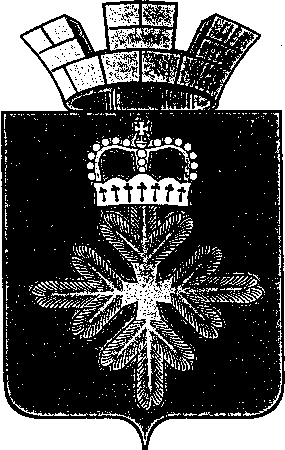 ПОСТАНОВЛЕНИЕАДМИНИСТРАЦИИ ГОРОДСКОГО ОКРУГА ПЕЛЫМО внесении изменений в Перечень должностных лиц администрации городского округа Пелым, уполномоченных составлять протоколы об административных правонарушениях, предусмотренных Законом Свердловской области от 14 июня 2005 года № 52-ОЗ «Об административных правонарушениях на территории городского округа Пелым», утвержденный постановлением администрации городского округа Пелым от 15.09.2014 № 289В связи с экспертным заключением от 03.09.2020 № 602-ЭЗ по результатам правовой экспертизы постановления администрации городского округа Пелым от 15.09.2014 № 289 «Об утверждении Перечня должностных лиц администрации городского округа Пелым, уполномоченных составлять протоколы об административных правонарушениях, предусмотренных Законом Свердловской области от 14 июня 2005 года № 52-ОЗ «Об административных правонарушениях на территории городского округа Пелым» (в редакции постановлений администрации городского округа Пелым от 10.05.2016 № 149, от 08.09.2016 № 350, от 17.01.2017 № 9, от 29.12.2017 № 407, от 18.01.2019 № 7, от 13.01.2020 № 6, от 29.05.2020 № 148), руководствуясь Уставом городского округа Пелым, администрация городского округа ПелымПОСТАНОВЛЯЕТ:Внести в Перечень должностных лиц администрации городского округа Пелым, уполномоченных составлять протоколы об административных правонарушениях, предусмотренных Законом Свердловской области от 14 июня 2005 года № 52-ОЗ «Об административных правонарушениях на территории Свердловской области», утвержденный постановлением администрации городского округа Пелым от 15.09.2014 № 289 следующие изменения:1) строки 1, 3 графы 3 после слов «статья 5» дополнить словами «в части административных правонарушений, связанных с нарушением порядка предоставления мер социальной поддержки, установленных нормативными правовыми актами органов местного самоуправления)»;2) строки 1 графы 3 после слов «пункт 3 статьи 6» дополнить словами «(в части административных правонарушений, связанных с использованием находящегося в муниципальной собственности объекта нежилого фонда без надлежаще оформленных документов либо с нарушением установленных норм и правил эксплуатации и содержания объектов нежилого фонда, а равно с использованием не по назначению, самовольным занятием или переоборудованием (переустройством, перепланировкой) объекта нежилого фонда, находящегося в муниципальной собственности)»;3) строки 1 и 9 графы 3 после слов «статья 11-1» дополнить словами «(в части административных правонарушений, связанных с нарушением дополнительных требований пожарной безопасности, установленных нормативными правовыми актами органов местного самоуправления на период действия особого противопожарного режима)»;4) строки 1, 3 и 13 графы 3 после слов «статья 30» дополнить словами «(в части административных правонарушений, связанных с невыполнением законных требований депутата представительного органа муниципального образования)»;5) строки 1, 3 и 13 графы 3 после слов «статья 31» дополнить словами «(в части административных правонарушений, связанных с нарушением срока предоставления ответа на депутатский запрос депутата представительного органа муниципального образования)»;6) строки 1, 3 и 13 графы 3 после слов «статья 35» дополнить словами «(в части административных правонарушений, связанных с нарушением установленного порядка использования символов муниципального образования)»;7) строку 2 графы 3 после слов «пункт 2 статьи 6», дополнить словами «пункт 3 статьи 6 (в части административных правонарушений, связанных с использованием находящегося в муниципальной собственности объекта нежилого фонда без надлежаще оформленных документов либо с нарушением установленных норм и правил эксплуатации и содержания объектов нежилого фонда, а равно с использованием не по назначению, самовольным занятием или переоборудованием (переустройством, перепланировкой) объекта нежилого фонда, находящегося в муниципальной собственности)».2. Настоящее постановление опубликовать в информационной газете «Пелымский вестник» и разместить на официальном сайте городского округа Пелым в информационно-телекоммуникационной сети «Интернет».3. Контроль за исполнением настоящего постановления возложить на заместителя главы администрации городского округа Пелым А.А. Пелевину.Глава городского округа Пелым                                                              Ш.Т. Алиевот 25.09.2020 № 269п. Пелым 